REPUBLIKA HRVATSKAVUKOVARSKO-SRIJEMSKA ŽUPANIJAOPĆINA BABINA GREDAOPĆINSKO VIJEĆEKLASA: 022-01/21-10/12URBROJ: 2212/02-01/21-01-1Babina Greda,  13. rujna 2021. godine       Na temelju članka 18. Statuta Općine Babina Greda („Sl. Vjesnik Vukovarsko-srijemske žuapnije“ br. 11/09,04/13, 03/14, 01/18, 13/18, 27/18, pročišćeni tekst, 21A/19, 03/20 i 04/21)  i članka 45. Poslovnika o radu Općinskog vijeća Općine Babina Greda („Sl. Vjesnik Vukovarsko – srijemske županije“ br. 16/09, 01/18 i 04/21), Općinsko vijeće na  04. sjednici održanoj dana 13. rujna 2021. godine  d o n o s iO  D  L  U  K  UI.Usvaja se Izvješće o radu  općinskog načelnika za prethodno polugodišnje razdoblje 
od 01.01. – 30.06.2021. godine, kojim je obuhvaćeno stanje tekućih obaveza,  donošenje akata iz nadležnosti načelnika, upravljanje općinskim prostorima, aktivnostima po donesenim odlukama, izradi projekata i ostalih važnijih aktivnosti.II.Ova Odluka stupa na snagu osmog (8) dana od dana objave u Službenom vjesniku Vukovarsko – srijemske županije.                                                                                                                                          
                                                                                                           Predsjednik 
                                                                                                       Općinskog vijeća:                                                                                                          Tomo Đaković
 REPUBLIKA HRVATSKA 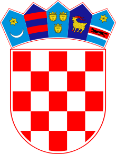 VUKOVARSKO – SRIJEMSKA ŽUPANIJA OPĆINA BABINA GREDA32 276 BABINA GREDAtelefon: 032/854 - 400 mobitel: 098/ 216 350E-mail: opcina@babinagreda.hrIZVJEŠĆE O RADU NAČELNIKA OPĆINE BABINA GREDAza razdoblje siječanj –  lipanj 2021. godineOpćinski načelnikJosip KrnićBabina Greda, 08. rujna 2021. godine Na temelju članka 35.b. Zakona o lokalnoj i područnoj (regionalnoj) samoupravi („Narodne novine“ broj 33/01, 60/01, 106/03, 129/05, 109/07, 125/08, 36/09, 150/11, 144/12, 19/13 i 137/15), Načelnik Općine Babina Greda u obvezi je Općinskom vijeću i zainteresiranoj javnosti podnositi polugodišnja izvješća o svom radu. Ovo se izvješće odnosi na razdoblje od 1. siječanj 2021. do 30. lipanj 2021. godine. 1. UVOD	U ovom razdoblju načelnik Općine Babina Greda je sukladno odredbama Zakona o lokalnoj i područnoj (regionalnoj) samoupravi i Statuta Općine Babina Greda obavljao poslove u okviru svojih nadležnosti, od donošenja odluka, utvrđivanja prijedloga odluka o kojima je raspravljalo i odlučivalo Općinsko vijeće, do izvršavanja donesenih odluka i zaključaka. Načelnik je donio niz odluka iz različitih područja djelokruga, a koje se odnose na obavljanje njegove izvršne funkcije u skladu sa zakonima i Statutom Općine Babina Greda. 	Stručnu pripremu materijala za potrebe donošenja odluka od strane načelnika obavljao je Jedinstveni upravni odjel Općine Babina Greda.2. AKTIVNOSTI NAČELNIKA KAO NOSITELJA IZVRŠNE VLASTI
	U izvještajnom razdoblju od 01. siječnja do 30. lipnja 2021. godine Načelnik je redovito donosio odluke za adekvatno funkcioniranje Općine Babina Greda kao i realizaciju najavljenih projekata i onih koji su u fazi realizacije.	U ovom vremenu održano je niz sastanaka kako u Općini, tako i u drugim institucijama, te posjeta JLS u okruženju. Načelnik je prisustvovao na raznim sastancima na koje je bio pozvan, a u slučaju spriječenosti nazočio je zamjenik načelnika ili druga ovlaštena osoba. 	Općinski načelnik Josip Krnić, temeljem zakona, redovito i detaljno izvještava zainteresiranu javnost o svojemu radu na internetskim stranicama Općine Babina Greda na adresi www.babinagreda.hr, kao i putem Glasa Slavonije, Radio Županja te ostalih relevantnih medija na području Vukovarsko –srijemske županije. Također, Općinski načelnik Općine Babina Greda Josip Krnić, redovito sudjeluje na sjednicama Općinskog vijeća Općine Babina Greda i odgovara na pitanja vijećnika, kao i mještana te predlaže Odluke. U ovom izvještajnom razdoblju održano je 5 sjednica Općinskog vijeća.3. TEKUĆE OBVEZE:Trenutna financijska situacija nam nije baš naklonjena zbog toga što sami financiramo realizaciju EU projekata te Republika Hrvatska odnosno fond za zaštitu okoliša i energetsku učinkovitost i agencija za plaćanja u poljoprivredi, ribarstvu i ruralnom razvoju kasni sa isplatama, a od većih iznosa ostala je nepodmirena obveza ali nedospjela za: Aksion d.o.o. iz Vinkovaca u iznosu od 729.596,06 kuna za izgradnju i opremanje Reciklažnog dvorišta, s time da se potražuje za dječji vrtić još uvijek od Agencija za plaćanje u poljoprivredi, ribarstvu i ruralnom razvoju iznos od 2.166,268,34 kuna i za „Rekonstrukciju groblja i pješačkih staza“ u iznosu od 148.250,00 kuna od iste agencije, a također i za izgradnju i opremanje reciklažnog dvorišta potražuje se od Fonda za zaštitu okoliša i energetsku učinkovitost iznos od 1.369,512,61 kuna – ZNS 05.4. DONOŠENJA AKATA IZ NADLEŽNOSTI OPĆINSKOG NAČELNIKADonio sam slijedeće odluke i akte:1. Izmjene i dopune Plana nabave,2. Odluka o imenovanju Stožera civilne zaštite Općine Babina Greda,3. Poslovnik o radu Stožera civilne zaštite Općine Babina Greda,4. Odluka o osnovici za djelatnike Dječjeg vrtića „Regoč“.5. JAVNA I JEDNOSTAVNA NABAVA1. Provedena je javna nabava za izgradnju ceste do reciklažnog dvorišta, te je nakon provedenog postupka donesena Odluka o odabiru ponuditelja Cestorad d.d. iz Vinkovaca, s kojim je i potpisan ugovor o izvođenju radova za izgradnju ceste do reciklažnog dvorišta u iznosu od 622.775,00 kuna s PDV-om.2. Provedena je jednostavna nabava za izradu projektne dokumentacije za ishođenje dozvole za izgradnju prometnice s pješačko – biciklističkom stazom i javnom rasvjetom od ulice Mijat Stojanović do Gospodarske zone Krčevine u dužini približno 2,6 km, te je nakon provedenog postupka donesena Odluka o odabiru ponuditelja ORION PROJEKT d.o.o. iz Vinkovaca, s kojim je i potpisan ugovor u iznosu od 190.000,00 kuna s PDV-om.3. Provedena je jednostavna nabava za usluge dostave robe – kamen tucanik, prva klasa, te je sklopljen ugovor sa tvrtkom MUSA TRANSPORTI vl. Darko Musa iz Babine Grede u iznosu od 172.500,00 kuna s PDV-om.4. Provedena je jednostavna nabava za uslugu priključka elektroinstalacije – pristupni put do reciklažnog dvorišta, te je sklopljen ugovor sa tvrtkom Elektro Čop d.o.o. iz Županje u iznosu od 199.193,75 kuna s PDV-om.5. Provedena je jednostavna nabava za uslugu postavljanje učinkovite i ekološke javne rasvjete III. faza (ulica Savska i Petra Preradovića), te je sklopljen ugovor sa tvrtkom Elektro Čop d.o.o. iz Vinkovaca u iznosu od 248.850,00 kuna s PDV-om.6. Provedena je jednostavna nabava za uslugu izvođenja radova rekonstrukcija groblja i pješačkih staza – faza II., te je sklopljen ugovor sa tvrtkom Aksion d.o.o.  iz Vinkovaca u iznosu od 499.953,75 kuna s PDV-om.7. Provedena je jednostavna nabava za uslugu izvođenja radova drobljenje građevinskog otpada, te je sklopljen ugovor sa tvrtkom JET SET d.o.o.  iz Vrbanje u iznosu od 187.500,00 kuna s PDV-om.8. Provedena je jednostavna nabava za uslugu osposobljavanja za poslove računalnog operatera – Program Zaželi II., te je sklopljen ugovor sa tvrtkom Pučko otvoreno učilište algebra d.o.o.  iz Zagreba u iznosu od 78.750,00 kuna s PDV-om.6. OSTALE AKTIVNOSTI PO DONESENIM ODLUKAMAZa izvođenje radova na postavljanju obloga rasvjetnih stupova u krugu dječjeg igrališta u Općini Babina Greda, odabrana je tvrtka WATMONT d.o.o. iz Vinkovaca, a vrijednost navedene usluge iznosi 7.856,25 kuna s PDV-om,Za izvođenje radova vantroškovnika – elektrotehnički radovi na Dječjem vrtiću, odabrana je tvrtka WATMONT d.o.o. iz Vinkovaca, a vrijednost navedene usluge iznosi 31.612,50 kuna s PDV-om, Za izvođenje usluga pripreme i provođenja postupka javne nabave „Izgradnja ceste do reciklažnog dvorišta“, odabrana je tvrtka AKTIV iz Vinkovaca, a vrijednost navedene usluge iznosi 5.000,00 kuna bez PDV-a,Za sudjelovanje u sanaciji štete na obiteljskom domu obitelji Nikić iz Babine Grede, Općina Babina Greda je uplatila građevinski materijal u tvrtki Babogredac iz Babine Grede u vrijednosti 10.000,00 kuna.Za izvođenje usluga izrade nove službene internet stranice Općine Babina Greda, odabrana je tvrtka SAMSON INFORMATIKA d.o.o., iz Zagreba, a vrijednost navedene usluge iznosi 9.875,00 kuna s PDV-om,Za izvođenje radova na postavljanju svjetiljki za javnu rasvjetu – nadopunjavanje rasvjete nakon izgradnje nove nnm u ulici Mijat Stojanović, odabrana je tvrtka ELEKTRO ČOP d.o.o., iz Županje, a vrijednost navedene usluge iznosi 47.050,00 kuna s PDV-om,Za izvođenje radova na postavljanju PVC stolarije u Maloj sali, odabrana je tvrtka NARCOR d.o.o., iz Županje, a vrijednost navedene usluge iznosi 64.591,69 kuna s PDV-om,Za izvođenje radova na postavljanju betonske pješačke staze u ulici Čevatovo, odabrana je tvrtka AKSION d.o.o. iz Vinkovaca, a vrijednost navedene usluge iznosi 13.723,00 kuna s PDV-om,Za izvođenje radova VTR – razni radovi na zgradi Dječjeg vrtića „Regoč“ (nakon kontrole Agencije za odgoj i obrazovanje i VSŽ) odabrana je tvrtka WATMONT iz Vinkovaca, a vrijednost navedenih radova iznosi 6.556,25 kuna s PDV-om,Za izvođenje radova na skidanju bankina u ulici Braće Radić i Matije Gupca, odabran je obrt MIHIĆ iz Gundinaca, a vrijednost navedenih radova iznosi 24.500,00 kuna s PDV-om,Za izvođenje radova na postavljanju epoxy poda u prostorijama Male sale i šahovskom klubu, odabrana je tvrtka BARIĆ DEKOR iz Ivankova, a vrijednost navedenih radova iznosi 86.650,00 kuna s PDV-om,Za izvođenje radova vantroškovničkih radova – izvedba zvukoodbojnog zida od izolacijskih panela, odabrana je tvrtka WATMONT iz Vinkovaca, a vrijednost navedenih radova iznosi 9.375,00 kuna s PDV-om,Za izvođenje usluga izrada web stranice i virtualne šetnje za Dječji vrtić „Regoč“, odabran je obrt VIK STUDIO vl. Davor Knežević iz Slavonskog Broda, a vrijednost navedenih usluga iznosi 7.000,00 kuna,Isplaćene su Uskrsnice u iznosu od 200,00 kuna po korisniku, svima koji imaju mirovinu u iznosu do 2.500,00 kuna i koji su navršili 65. godina života a nemaju mirovinu, u ukupnom iznosu od 83.000,00 kuna,Za izvođenje radova na postavljanju vodovodne i kanalizacijske instalacije u sanitarnim čvorovima šahovskog kluba, te dostavu i ugradnju wc školjka, pisoara, umivaonika i ogledala u šahovskom klubu i Maloj sali, odabran je obrt DIH INSTALACIJE iz Babine Grede, a vrijednost navedenih radova iznosi 10.200,00 kuna s PDV-om,Za izvođenje usluge medijskog praćenja manifestacija koje se održavaju na prostoru Općine Babina Greda (Dan Općine Babina Greda. Nema sela nad Babine Grede, Stanarski susreti, Večeri Matije Bačić, Posavska večer), odabrana je tvrtka LIVE PRO TV d.o.o. iz Babine Grede, a vrijednost navedenih usluga iznosi 17.000,00 kuna,Za izvođenje radova za izradu zaštitne ograde za pješački prijelaz i popravak metalnog dijela autobusne stanice, odabran je obrt RWM iz Đakova, a vrijednost navedenih radova iznosi 5.000,00 kuna s PDV-om,Za izvođenje usluga za isporuku robe – kamen krečnjak 1000m³, odabrana je tvrtka PZC BROD d.o.o. iz Slavonskog Broda, a vrijednost navedenih usluga iznosi 86.250,00 kuna s PDV-om,Za izvođenje usluga za najam LED ekrana za potrebe proslave Dana Općine Babina Greda, odabrana je tvrtka KONCERTISSA d.o.o. iz Đakova, a vrijednost navedenih usluga iznosi 8.125,00 kuna s PDV-om,Za izvođenje radova na uređenju fasade na Maloj sali, odabran je obrt PEŠA-BAU iz Babine Grede, a vrijednost navedenih radova iznosi 20.580,00 kuna,Za izvođenje soboslikarsko ličilačkih radova u prostoriji šahovskog kluba u Babinoj Gredi, odabran je obrt PEŠA-BAU iz Babine Grede, a vrijednost navedenih radova iznosi 2.500,00 kuna,Za izvođenje radova za ugradnju kamena krečnjaka 1200 m³ i drobljenog kamena – iza kuća u ulici Mijat Stojanović, odabran je obrt MIHIĆ iz Gundinaca, a vrijednost navedenih radova iznosi 72.000,00 kuna s PDV-om,Za pružanje usluga stručnog nadzora kod izvođenja radova na uređenju i nasipavanju poljskih puteva, odabrana je tvrtka SOLID d.o.o. iz Vinkovaca, a vrijednost navedenih usluga iznosi 4.500,00 kuna,Za izvođenje radova na orezivanju krošnji drveća na području Općine Babina Greda (u ulicama: Braće Radić, Matije Gupca, M.A. Reljkovića, Mijata Stojanovića, Kralja Tomislava, J.J. Strossmayera), odabrana je tvrtka ELEKTRO ČOP d.o.o. iz Županje, a vrijednost navedenih radova iznosi 20.750,00 kuna s PDV-om,Za izvođenje radova na proširenju javne rasvjete (Vladimira Nazora 230 – preko Berave i farma Stojanović), odabrana je tvrtka ELEKTRO ČOP d.o.o. iz Županje, a vrijednost navedenih radova iznosi 42.450,00 kuna s PDV-om,Za nabavku robe – čistač Willmop 50, odabrana je tvrtka TECHNO WIN d.o.o. iz Pisarovine, a vrijednost navedenih radova iznosi 33.250,00 kuna s PDV-om,Za pružanje usluge izrade projektne dokumentacije za dogradnju vodovodne mreže na području k.o. Babina Greda (k.č. 1976, 1973, 6062, 1985, 5694, 6068, 6066, 6058, 1980, 1998, 6232, 6235, 2001, 1930, 1917, 1922, 1913, 1908 i 1911), odabrana je tvrtka Vinkovački vodovod i kanalizacija d.o.o. iz Vinkovaca, a vrijednost navedenih usluga iznosi 322.000,00 kuna,Za izvođenje radova i usluga za dostavu i montažu trakastih zavjesa za Malu salu, odabrana je tvrtka NARCOR d.o.o. iz Županje, a vrijednost navedenih radova iznosi 8.677,50 kuna s PDV-om,Za izvođenje usluga za pripremu, obradu, montažu i reprodukciju video uratka za Dan Općine Babina Greda duljine 30 minuta i izrada novina „Glasnika Općine Babina Greda“, odabrana je tvrtka Radio Županja d.o.o. iz Županje, a vrijednost navedenih usluga iznosi 19.750,00 kuna s PDV-om,Za izvođenje usluga za izradu projektne dokumentacije za izgradnju civilnog strelišta u Babinoj Gredi, odabrana je tvrtka PRO-ING d.o.o. iz Našica, a vrijednost navedenih radova iznosi 20.000,00 kuna s PDV-om,Za izvođenje usluga za deratizacije domaćinstva Općine Babina Greda, odabrana je tvrtka Veterinarska stanica d.o.o. iz Županje, a vrijednost navedenih usluga iznosi 31,25 kuna s PDV-om po domaćinstvu,Za izvođenje usluga za pružanje nadzora usluge nadzora, stručni nadzor i obračunski nadzor nad izvođenjem radova uređenja groblja II. faza, odabrana je tvrtka CONSTRUCTO d.o.o. iz Slavonskog Broda, a vrijednost navedenih usluga iznosi 12.750,00 kuna s PDV-om,Za izvođenje radova za izradu i ugradnju kuhinje sa sudoperom i indukcijskom pločom dimenzije 2,3 m* 2 m u kuhinji zgrade mrtvačnice na mjesnom groblju u Općini Babina Greda, odabran je obrt ROBUR vl. Tomislav Babić iz Babine Grede, a vrijednost navedenih radova iznosi 8.500,00 kuna,Za izvođenje usluga za osiguranje imovine Općine Babina Greda od posljedica požara i nekih drugih rizika za sve građevine u vl. Općine Babina Greda, odabrana je tvrtka EUROHERC d.d. iz Osijeka - podružnica, a vrijednost navedenih usluga odnosno premija osiguranja iznosi 14.878,21 kuna,Za izvođenje usluga za osiguranje službenika i namještenika Općine Babina Greda od posljedica nezgode, odabrana je tvrtka EUROHERC d.d. iz Osijeka - podružnica, a vrijednost navedenih usluga odnosno premija osiguranja iznosi 2.315,69 kuna,Za izvođenje radova košnja trave (20.000 m²), odabrana je tvrtka SOKOL d.o.o. iz Vinkovaca, a vrijednost navedenih radova iznosi 8.500,00 kuna s PDV-om,Za izvođenje radova nasipanje linije (nabava, prijevoz i ugradnja kamena tucanika, 1. klasa u ulici Josipa Blažekovića – iza kuća), odabran je obrt MIHIĆ iz Gundinaca, a vrijednost navedenih radova iznosi 18.000,00 kuna s PDV-om,Za izvođenje usluga za izvršenje stručnog nadzora – projekt „Rekonstrukcija postojeće javne rasvjete naselja Babina Greda“ faza III., odabrana je tvrtka Ured ovlaštenog inženjera elektrotehnike Ivan Lešić iz Vinkovaca, a vrijednost navedenih usluga iznosi 4.975,00 kuna s PDV-om,Za izvođenje usluga – isporuka robe kamena krečnjaka 600 m³ (3. pristupni put do nasipa, približno 350 m³ i linija Laze približno 250 m³), odabrana je tvrtka PZC BROD d.o.o. iz Slavonskog Broda, a vrijednost navedenih radova iznosi 51.750,00 kuna s PDV-om,Za izvođenje radova izrada priključka na vodovodnu mrežu na Reciklažno dvorište u Babinoj Gredi, odabrana je tvrtka Vinkovački vodovod i kanalizacija d.o.o. iz Vinkovaca, a vrijednost navedenih radova iznosi 194.424,36 kuna s PDV-om,Za izvođenje usluga priključenja na elektroenergetsku mrežu na Reciklažno dvorište u Babinoj Gredi, odabrana je tvrtka HEP – Operater distrubucijskog sustava Elektra Vinkovci d.o.o. iz Vinkovaca, a vrijednost navedenih radova iznosi 7.762,50 kuna s PDV-om,Za izvođenje usluga za izvršenje stručnog nadzora kod izvođenja radova nad rekonstrukcijom nerazvrstane ceste do reciklažnog dvorišta, odabrana je tvrtka IPB d.o.o. iz Osijeka, a vrijednost navedenih usluga iznosi 32.500,00 kuna s PDV-om,Za izvođenje usluga servisa klima uređaja u Hrvatskom domu kulture „Franjo Delić“ Babina Greda, odabrana je tvrtka KEGRAM iz Županje, a vrijednost navedenih usluga iznosi 6.960,00 kuna s PDV-om,Općina Babina Greda je odobrila financiranje nagrade za odlikaše u O.Š. Mijat Stojanović Babina Greda, prema dostavljenoj zamolbi od strane O.Š. Mijat Stojanović u iznosu od 8.000,00 kuna,Za izvođenje usluga za osiguranje izvanugovorne odgovornosti (opće odgovornosti) za štete počinjene trećim osobama, odabrana je tvrtka EUROHERC d.d. iz Osijeka - podružnica, a vrijednost navedenih usluga odnosno premija osiguranja iznosi 10.842,85 kuna,Za izvođenje usluga dezinsekcije komaraca (monitoring i larvicidni tretman) na području Općine Babina Greda, odabrana je tvrtka Veterinarska stanica d.o.o. iz Županje, a vrijednost navedenih usluga iznosi 14.375,00 kuna s PDV-om.
7. HR i EU fondovi EU: Ugovoreno s Fondom za zaštitu okoliša i energetsku učinkovitost 3.748,402,33 kuna za izgradnju i opremanje reciklažnog dvorišta, a dodijeljena sredstva u iznosu od 3.141,629,86 kuna po ugovoru (projekt u tijeku realizacije), do sada je Općina Babina Greda izvršila uplatu po situacijama 1.617,311,29 kuna, a od Fonda za zaštitu okoliša i energetsku učinkovitost je uplaćeno 1.091,196,77 kuna.EU: Izgradnja i opremanje dječjeg vrtića u Babinoj Gredi je završena, te odrađen je tehnički pregled zgrade, izdana je uporabna dozvola, objekt je predan na upravljanje Dječjem vrtiću „Regoč“, i imenovana je ravnateljica Vlatka Marošević.EU: proveli smo dvije aktivnosti u sklopu projekta Pametno selo, prva aktivnost je bila pametna poljoprivreda koja je održana kroz tri predavanja i jednu radionicu u polju, a druga je aktivnost opremanje školskih kabineta za tehničku kulturu te kemiju i biologiju. Općina Babina Greda u svrhu Pametnog sela – Smart Rural 21, provela je drugu aktivnost, a to je opremanje školskih učionica tehničke kulture i učionice biologije i kemije kojeg i provodi Općina Babina Greda, financijska sredstva su isplaćena u iznosu od 152.486,06 kuna.
8. TransparentnostRedovito se ažurira internetski portal www.babinagreda.hrRedovito se objavljuju dokumenti Općinske upraveRedovito izvještavanje medija o radu Općinske upraveOpćina Babina Greda odgovara na sve upite i zahtjeve u zakonskom rokuRedovito se objavljuju savjetovanja sa zainteresiranom javnošću9. OSTALE VAŽNE AKTIVNOSTI Općina Babina Greda je sklopila sporazum o sufinanciranju izgradnje obiteljske kuće u Glini sa općinama Gundinci, Stari Mikanovci i Križ te Župom Uzvišenja Svetog Križa za obitelj Mije Bendra iz Gline, na k.č.br. 1660, čija je kuća uništena u potresu dana 28. i 29.12.2020. godine i nastavno u svakodnevnim daljnjim potresima.Iznos koji pripada Općini Babina Greda za sufinanciranje izgradnje obiteljske kuće je 170.731,25 kuna.Sklopljen je ugovor o zakupu poslovnog prostora u Babinoj Gredi na adresi Vladimira Nazora 3, ukupne površine 32 m² sa jedinim ponuditeljem FILIR obrt za računovodstvo vl. Slađana Milardić.Sklopljen je ugovor o zakupu poslovnog prostora u Babinoj Gredi na adresi Kralja Tomislava 1, ukupne površine 168 m², sa jedinim ponuditeljem PALMA cvjećarnica i pogrebne usluge vl. Jasna Zirdum. Općina Babina Greda je isplatila 6 korisnika (svaki korisnik je dobio 25.000,00 kuna) sukladno javnom natječaju u svrhu poticaja kupovine i izgradnje nekretnina na području Općine Babina Greda, javni natječaj je otvoren do kraja godine ili do iskorištenja sredstava.Općina Babina Greda je sklopila ugovor sa Hrvatskom poštom iz Zagreba o pružanju poštanskih usluga, a iste obuhvaćaju: prijem računa koje ispostavlja Općina Babina Greda bez naplate naknade od uplatitelja u poštanskom uredu 32 2276 Babina Greda, iznos naknade po pojedinačnom nalogu je 4,75 kuna, a isti trošak preuzela je Općina Babina Greda na svoj proračun.Općina Babina Greda je isplatila naknade članovima izbornog povjerenstva, proširenom povjerenstvu i biračkim odborima za lokalne izbore u iznosu od 35.191,11 kuna.Općina Babina Greda je u suradnji sa Lučkom upravom Slavonski Brod i Ministarstvom mora, prometa i infrastrukture Republike Hrvatske izradila studiju predizvodljivosti gradnje pristaništa na rijeci Savi u svrhu razvoja putničke, izletničke i sportsko – rekreacijske plovidbe na tri mjesta Općini Babina Greda, Općini Oriovac i Općini Davor, istu studiju možete pogledati na internet stranicama Općine Babina Greda.